КАБИНЕТ ГЕОГРАФИИ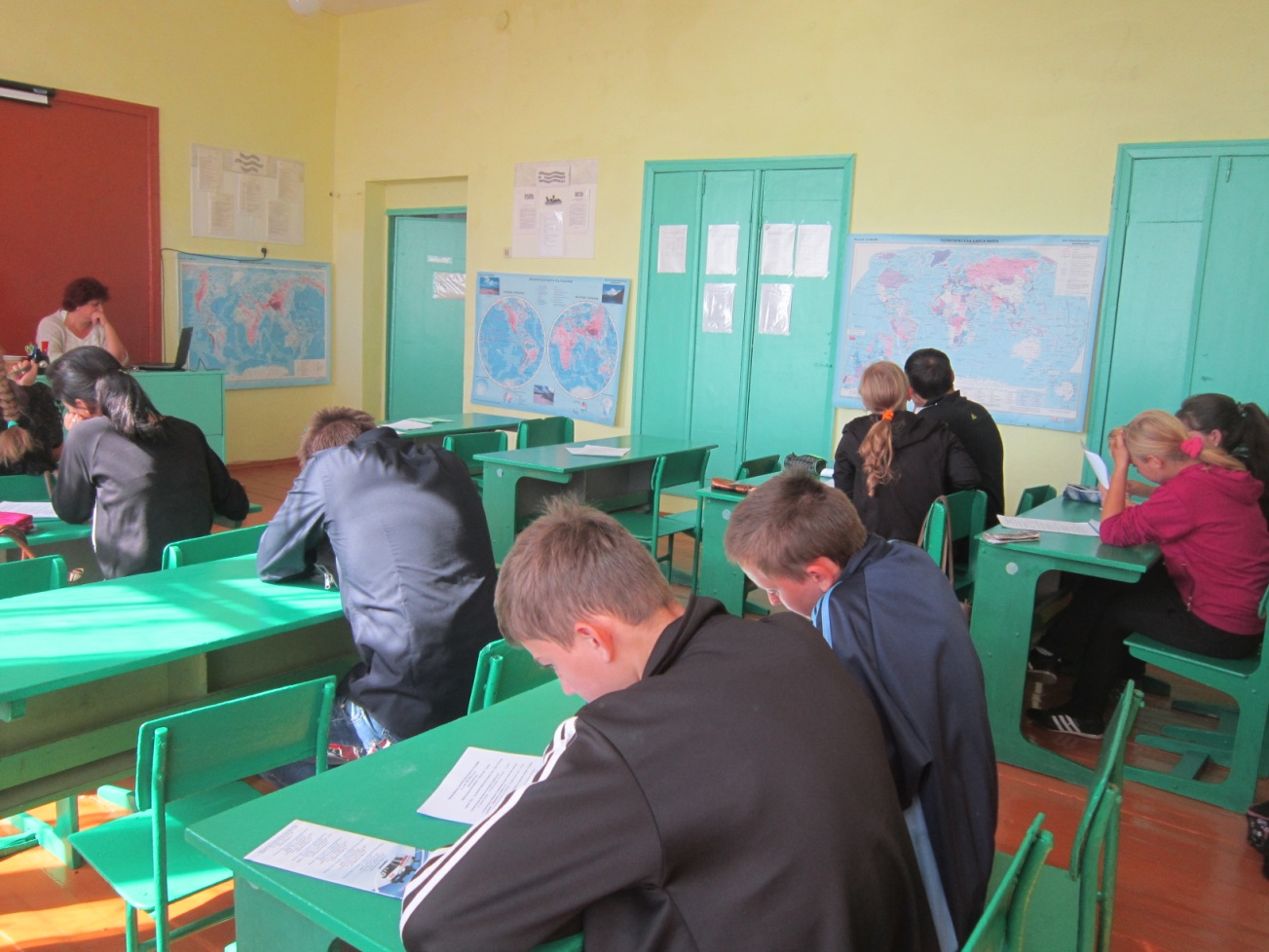 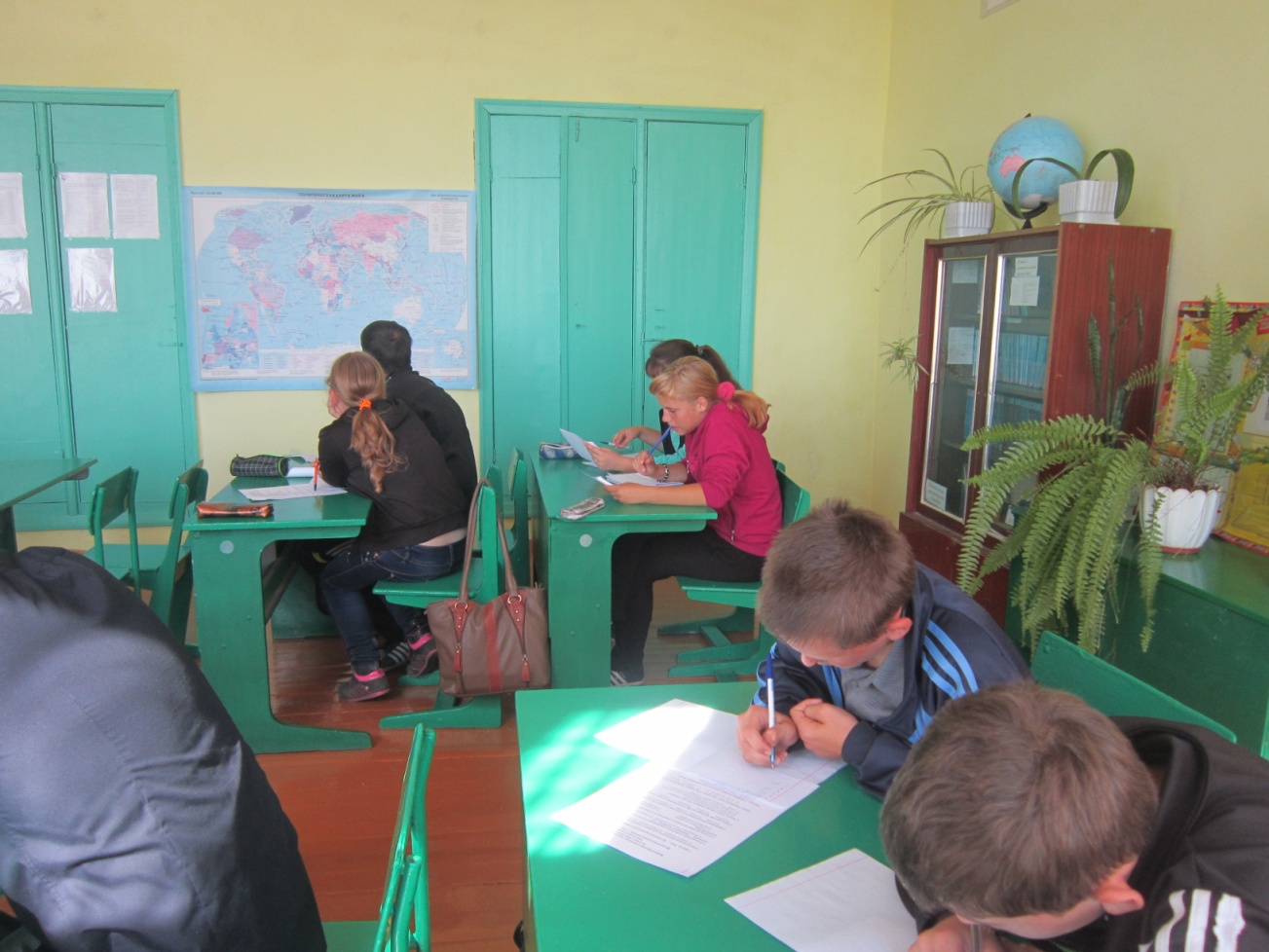 